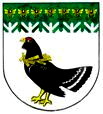 от 26 мая 2021 года № 235Об утверждении Положения о секторе гражданской обороны и чрезвычайных ситуаций администрации Мари-Турекского муниципального района Республики Марий ЭлВ соответствии с Федеральными законами от 06 октября 2003 года № 131-ФЗ «Об общих принципах организации местного самоуправления 
в Российской Федерации», от 12 февраля 1998 года № 28-ФЗ «О гражданской обороне», от 21 декабря 1994 года № 68-ФЗ «О защите населения и территорий от чрезвычайных ситуаций природного и техногенного характера», от 10 января 2002 года № 7-ФЗ «Об охране окружающей среды»,  в целях решения задач гражданской обороны, предупреждения и ликвидации чрезвычайных ситуаций, обеспечения первичных мер пожарной безопасности и безопасности на водных объектах, осуществления мероприятий по охране окружающей среды на территории Мари-Турекского муниципального района, администрация Мари-Турекского муниципального района Республики Марий Эл п о с т а н о в л я е т:1. Сектор гражданской обороны и чрезвычайных ситуаций администрации Мари-Турекского муниципального района (далее сектор ГО и ЧС) является постоянно действующим органом управления на муниципальном уровне, специально уполномоченным на решение задач в области защиты населения и территорий от чрезвычайных ситуаций. 2. Утвердить прилагаемое Положение о секторе ГО и ЧС администрации Мари-Турекского муниципального района Республики Марий Эл.3. Настоящее постановление подлежит размещению на официальном сайте Мари-Турекского муниципального района в информационно-телекоммуникационной сети «Интернет».4. Контроль за исполнением настоящего постановления возложить на первого заместителя главы администрации Мари-Турекского муниципального района  Зыкова А.С.Положение о секторе ГО и ЧС администрации Мари-Турекского муниципального района Республики Марий Эл1. Общие положения1.1. Сектор гражданской обороны и чрезвычайных ситуаций администрации Мари-Турекского муниципального района (далее – сектор ГО и ЧС) является структурным подразделением администрации Мари-Турекского муниципального района, создан для решения задач гражданской обороны, предупреждения и ликвидации чрезвычайных ситуаций, обеспечения первичных мер пожарной безопасности и осуществления мероприятий по охране окружающей среды на территории Мари-Турекского муниципального района.1.2. Сектор ГО и ЧС в своей деятельности руководствуется Конституцией Российской Федерации, Конституцией Республики Марий Эл, федеральными конституционными законами, федеральными законами, указами и распоряжениями Президента Российской Федерации, постановлениями и распоряжениями Правительства Российской Федерации, законами Республики Марий Эл, указами и распоряжениями Главы Республики Марий Эл, постановлениями и распоряжениями Правительства Республики Марий Эл, постановлениями и распоряжениями администрации Мари-Турекского муниципального района, а также настоящим Положением.1.3. Сектор ГО и ЧС осуществляет свою деятельность во взаимодействии  с Комитетом гражданской обороны и защиты населения Республики Марий Эл, Главным управлением МЧС России по Республике Марий Эл, территориальными органами управления федеральных органов государственной власти, органами государственной власти Республики Марий Эл, городским и сельскими администрациями  и организациями, расположенными на территории Мари-Турекского муниципального района.1.4. Сектор ГО и ЧС непосредственно подчиняется первому заместителю главы администрации Мари-Турекского муниципального района Республики Марий Эл.2. Основные задачи сектора ГО и ЧС Основными задачами сектора ГО и ЧС являются:2.1. Реализация в пределах своей компетенции единой политики 
в области гражданской обороны, защиты населения и территорий 
от чрезвычайных ситуаций природного и техногенного характера, обеспечение первичных мер пожарной безопасности и осуществление мероприятий по охране окружающей среды на территории Мари-Турекского муниципального района.2.2. Участие в предупреждении и ликвидации последствий чрезвычайных ситуаций на территории муниципального района.2.3. Организация и осуществление мероприятий по гражданской обороне, защите населения и территории муниципального района от чрезвычайных ситуаций природного и техногенного характера.         2.4. Планирование и организация проведения мероприятий по гражданской обороне, предупреждению и ликвидации чрезвычайных ситуаций. 2.5. Разработка проектов муниципальных правовых и нормативно-правовых актов в области гражданской обороны, предупреждения и ликвидации чрезвычайных ситуаций, охраны окружающей среды.2.6. Координация деятельности  городской и сельских администраций  Мари-Турекского муниципального района Республики Марий Эл, предприятий и организаций, находящихся на территории Мари-Турекского муниципального района, по вопросам гражданской обороны, защиты населения и территорий от чрезвычайных ситуаций природного и техногенного характера и обеспечение первичных мер пожарной безопасности, безопасности на водных объектах, охраны окружающей среды.2.7. Участие в осуществлении подготовки и содержании в готовности необходимых сил и средств для защиты населения и территорий от чрезвычайных ситуаций, а также подготовку населения в области гражданской обороны, защиты от чрезвычайных ситуаций на территории Мари-Турекского муниципального района.2.8. Участие в создании и поддержание в состоянии постоянной готовности к использованию муниципальной системы оповещения населения района об опасностях, возникающих при военных конфликтах или вследствие этих конфликтов, а также при чрезвычайных ситуациях природного и техногенного характера, защитных сооружений и других объектов гражданской обороны.2.9. Своевременное оповещение населения, в том числе экстренное оповещение населения, об опасностях, возникающих при военных конфликтах или вследствие этих конфликтов, а также при чрезвычайных ситуациях природного и техногенного характера.2.10. Участие в обеспечении создания и содержания в целях гражданской обороны запасов продовольствия, медицинских средств и иных средств.2.11. Участие в создании резервов финансовых и материальных ресурсов для ликвидации чрезвычайных ситуаций.2.12. Участие в проведении первоочередных мероприятий по поддержанию устойчивого функционирования организаций и предприятий в военное время.2.13. Осуществление сбора информации в области защиты населения и территорий от чрезвычайных ситуаций и обмен такой информацией.2.14. Организация проведения аварийно-спасательных и других неотложных работ на территории Мари-Турекского муниципального района.2.15. Организация мероприятий межпоселенческого характера по охране окружающей среды на территории Мари-Турекского муниципального района.2.16. Участие в организации деятельности по обработке, утилизации, обезвреживанию, захоронению твердых коммунальных отходов на территории муниципального района.3. Основные функции сектора ГО и ЧССектор ГО и ЧС в соответствии с возложенными на него задачами осуществляет следующие основные функции:3.1. Разрабатывает в пределах своей компетенции предложения 
по совершенствованию деятельности в области гражданской обороны, защиты населения и территорий от чрезвычайных ситуаций, обеспечения первичных мер пожарной безопасности, охраны окружающей среды, в установленном порядке вносит на рассмотрение предприятиям и организациям предложения по совершенствованию работы в этих областях.3.2. Осуществляет разработку и корректировку плана гражданской обороны и защиты населения, плана действий органов управления, сил и средств Мари-Турекского районного звена территориальной подсистемы РСЧС Республики Марий Эл по предупреждению и ликвидации чрезвычайных ситуаций природного и техногенного характера и вносит предложения о введении их в действие в полном объеме или частично.3.3. Планирует эвакуационные мероприятия на территории Мари-Турекского муниципального района.3.4. Разрабатывает паспорт безопасности Мари-Турекского муниципального района.3.5. Организует в установленном порядке планирование и проведение основных мероприятий по вопросам гражданской обороны, защиты населения и территорий от чрезвычайных ситуаций, включая подготовку необходимых сил и средств.3.6. Разрабатывает:- программы в области гражданской обороны, предупреждения и ликвидации чрезвычайных ситуаций, обеспечения пожарной безопасности и охраны окружающей среды, организует контроль их реализации;- проекты правовых и нормативно-правовых актов по вопросам гражданской обороны, предупреждения и ликвидации чрезвычайных ситуаций, охраны окружающей среды на территории Мари-Турекского муниципального района.3.7. Разрабатывает предложения по созданию, содержанию и организации деятельности нештатных формирований по обеспечению выполнения мероприятий по гражданской обороне на территории Мари-Турекского муниципального района.3.8. Принимает участие в реализации первичных мер пожарной безопасности на территории Мари-Турекского муниципального района.3.9. Организует и осуществляет в установленном порядке 
в пределах своей компетенции:- подготовку населения способам защиты от опасностей, возникающих при ведении военных действий или вследствие этих действий, а также при возникновении чрезвычайных ситуаций;- контроль выполнения обязанностей работниками Единой дежурно-диспетчерской службы Мари-Турекского муниципального района;- взаимодействие с отделом военного комиссариата Республики 
Марий Эл по Мари-Турекскому и Параньгинскому районам и Межмуниципальным отделом МВД России «Мари-Турекский» при решении задач в области гражданской обороны, предупреждения и ликвидации чрезвычайных ситуаций, пожарной безопасности;- контроль за состоянием систем оповещения населения, членов комиссии по предупреждению и ликвидации чрезвычайных ситуаций и обеспечению пожарной безопасности, руководителей предприятий и организаций, за готовностью их к действиям по сигналам гражданской обороны и при возникновении чрезвычайных ситуаций;- контроль за содержанием в постоянной готовности защитных сооружений и объектов гражданской обороны, находящихся на территории Мари-Турекского муниципального района.3.10. Участвует в разработке и осуществлении мероприятий, направленных на поддержание устойчивого функционирования организаций в военное время.3.11. Оказывает содействие в создании, содержании и освежении в целях гражданской обороны запасов материально-технических, продовольственных, медицинских и иных средств.3.12. Оказывает содействие в создании финансовых и материальных ресурсов для ликвидации чрезвычайных ситуаций.3.13. Осуществляет прием и отправку служебной корреспонденции, входящей в компетенцию сектора ГО и ЧС.3.14. Участвует в руководстве ликвидацией чрезвычайных ситуаций в границах территории  Мари-Турекского муниципального района, обеспечивает привлечение организаций, общественных объединений, нештатных формирований по обеспечению выполнения мероприятий по гражданской обороне.3.15. Участвует в установленном порядке в исследовании причин, условий и последствий чрезвычайных ситуаций, а также разработке мер, направленных на создание условий для успешной их ликвидации.3.16. Обеспечивает в пределах своей компетенции:- деятельность комиссии по предупреждению и ликвидации чрезвычайных ситуаций и обеспечению пожарной безопасности Мари-Турекского муниципального района;- готовность органов повседневного управления Мари-Турекского районного звена территориальной подсистемы  РМЭ РСЧС.3.17. Организует мероприятия межпоселенческого характера по охране окружающей среды на территории Мари-Турекского муниципального района.3.18. Участвует в организации деятельности по обработке, утилизации, обезвреживанию и захоронению твердых коммунальных отходов на территории Мари-Турекского муниципального района.3.19. Ведет контроль за выполнением принятых решений и утвержденных планов по выполнению мероприятий ГО и ЧС.3.20. Рассматривает письма и обращения граждан, относящиеся к компетенции сектора ГО и ЧС в течение 30 рабочих дней.3.21. Обобщает и распространяет передовой опыт решения задач 
в области ГО и ЧС.4. Руководство сектором ГО и ЧС 4.1. Руководство сектором ГО и ЧС возлагается на заведующего сектором администрации Мари-Турекского муниципального района Республики Марий Эл.4.2. Заведующий сектором ГО и ЧС:- осуществляет руководство работы сектора ГО и ЧС и обеспечивает выполнение стоящих перед сектором задач и возложенных функций;- распределяет обязанности между специалистами сектора в соответствии с должностными инструкциями и контролирует их выполнение;- планирует деятельность сектора  ГО и ЧС.4.3. Структура и численность работников сектора ГО и ЧС утверждается решением Собрания депутатов Мари-Турекского муниципального района Республики Марий Эл.МАРИЙ ЭЛ РЕСПУБЛИКЫНМАРИЙ ТУРЕК МУНИЦИПАЛЬНЫЙ РАЙОНЫНАДМИНИСТРАЦИЙЖЕАДМИНИСТРАЦИЯМАРИ-ТУРЕКСКОГО МУНИЦИПАЛЬНОГО РАЙОНАРЕСПУБЛИКИ МАРИЙ ЭЛАДМИНИСТРАЦИЯМАРИ-ТУРЕКСКОГО МУНИЦИПАЛЬНОГО РАЙОНАРЕСПУБЛИКИ МАРИЙ ЭЛПУНЧАЛПОСТАНОВЛЕНИЕПОСТАНОВЛЕНИЕГлава администрацииМари-Турекского муниципального районаГлава администрацииМари-Турекского муниципального районаС.Ю.РешетовС.Ю.РешетовУТВЕРЖДЕНОпостановлением администрацииМари-Турекского муниципального районаот 26 мая 2021 года № 235